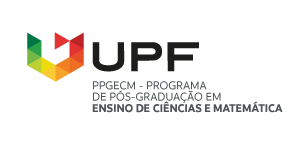 Formulário de Credenciamento Passo Fundo, ____ de ___________ de 2023.De:Para: Comissão de Credenciamento Docente do PPGECMAssunto: Credenciamento Docente     Pelo presente, encaminho pedido para credenciamento como docente permanente do PPGECM.Nome/Assinatura